REQUERIMENTO Nº 275/2015Requer Voto de Pesar pelo falecimento da SRA. MARIA DE LOURDES CORREA FELIPPE, ocorrido recentemente. Senhor Presidente, Nos termos do Art. 102, Inciso IV, do Regimento Interno desta Casa de Leis, requeiro a Vossa Excelência que se digne a registrar nos Anais desta Casa de Leis voto de profundo pesar pelo falecimento da Sra. Maria de Lourdes Correa Felippe, ocorrido no último dia 03 de março. Requeiro, ainda, que desta manifestação seja dada ciência aos seus familiares, encaminhando cópia do presente à Rua Padre Victório Fregúglia, 1065, Conjunto Habitacional Roberto Romano, nesta cidade.Justificativa:A Sra. Maria de Lourdes Correa Felippe tinha 81 anos de idade e era viúva de Rosalvo Felippe e deixou os filhos Rosalvo, Rosangela, Edvaldo, Sonia, Rosineide, Maria Isabel e Paulo.Benquista por todos os familiares e amigos, seu passamento causou grande consternação e saudades; todavia, sua memória há de ser cultuada por todos que em vida a amaram.Que Deus esteja presente nesse momento de separação e dor, para lhes dar força e consolo.É, pois, este o Voto, através da Câmara de Vereadores, em homenagem póstuma e em sinal de solidariedade.Plenário “Dr. Tancredo Neves”, em 03 de março de 2015. José Antonio FerreiraDr. José                                              -vereador-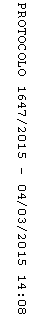 